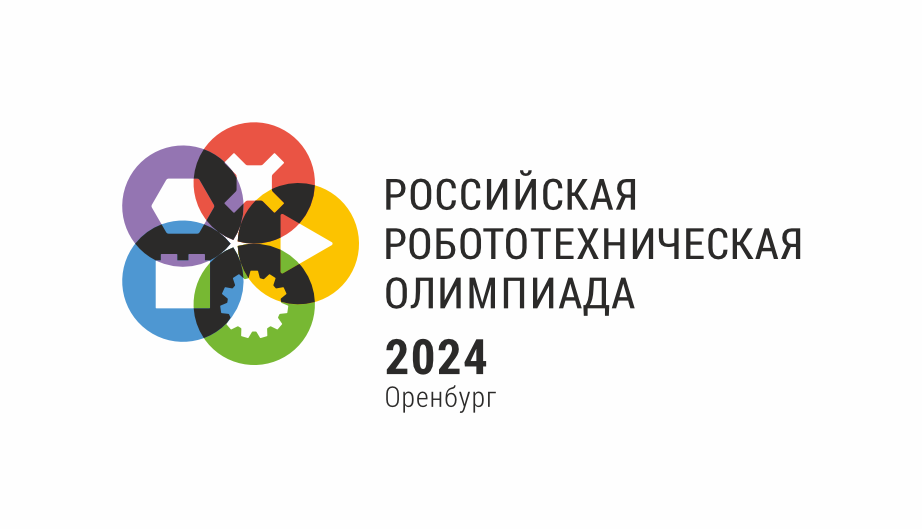 Российская Робототехническая Олимпиада 2024Категория «Эксперт 18+»Роботы в портуВерсия 2.2 от 27.06.2024Оглавление1. Введение	32. Игровое поле	43. Игровые объекты, расположение, жеребьёвка	54. Робот	85. Задачи робота	95.1 Погрузка контейнеров на корабль	95.2 Перевозка сыпучих грузов на корабль	95.3 Найти потерянный груз	95.4 Парковка робота	96. Подсчёт баллов	107. Авторский коллектив	111. ВведениеНаша страна является самой большой в мире. Её омывают воды 3 океанов и многих морей. Через их воды проходит множество транспортных маршрутов, позволяющих перевозить тонны грузов на кораблях различного назначения.Порты являются одними из главных звеньев логистических цепочек. От слаженности работы в портах зависит многое: свежесть товаров, сохранность грузов и гарантии доставки в нужное время.Порт – не простое предприятие. Многие процессы здесь происходят параллельно. Судно может одновременно разгружаться и загружаться, грузы привозят и увозят, контейнеры складируются и увозятся на грузовиках, поездах, других судах. Все это требует чёткой координации и чётких алгоритмов взаимодействия всех служб порта.Что вам предстоит?Создать робота для работы в порту. Роботу необходимо передвигаться по полю, перемещая объекты, манипулируя объектами. Главное – обеспечить бесперебойные и качественные процессы доставки, включая обнаружение потерянных грузов.Что можно использовать?Любой робототехнический набор. Возраст участников: от 18 лет.Особенности: Данная категория является частью основной категории и наследует все основные принципы и правила.2. Игровое поле 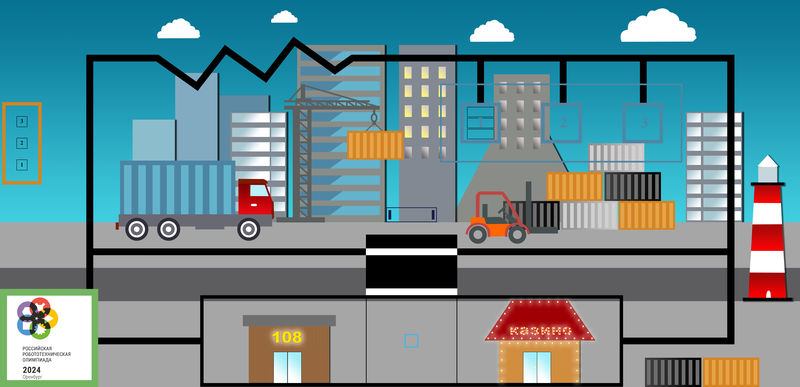 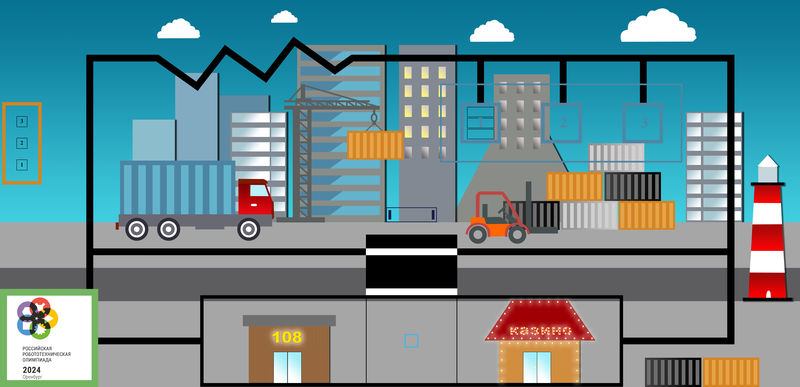 3. Игровые объекты, расположение, жеребьёвка Маркеры (3 шт.) В каждом раунде в зоне управления портом на пронумерованные позиции размещаются маркеры, указывающие, какие объекты со склада необходимо будет погрузить на корабль, стоящий в данный момент у пристани. В зависимости от жеребьёвки на позиции №1 располагается маркер красного, жёлтого или зелёного цвета, а на позициях №2 и №3 – маркеры чёрного или белого цвета. Маркеры не требуется перемещать по полю.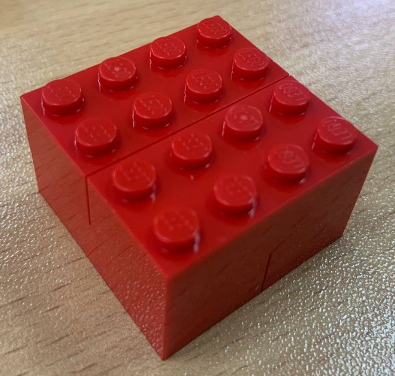 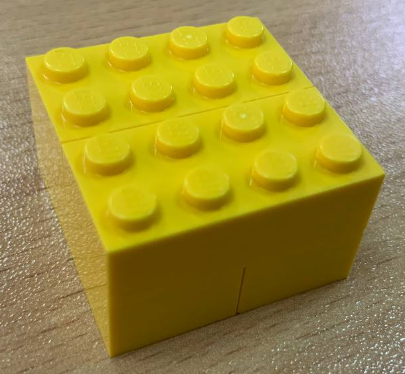 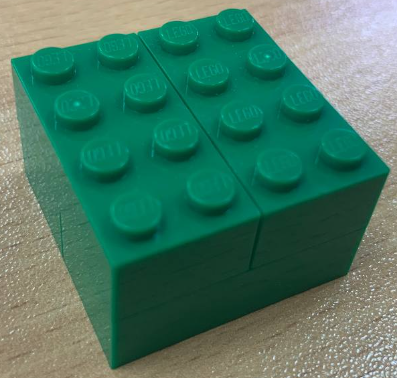 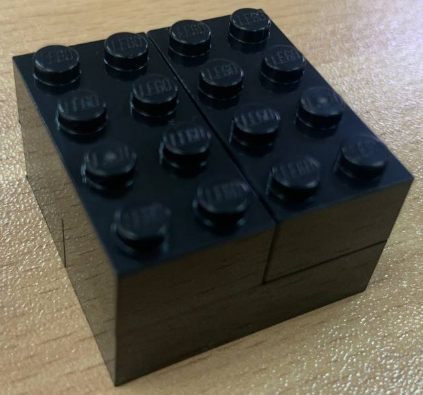 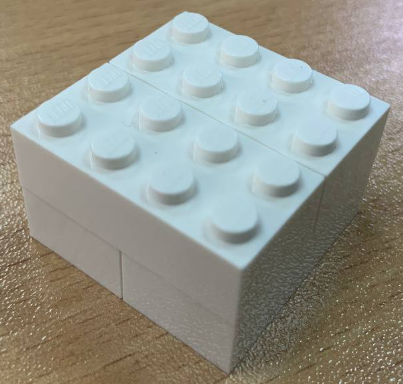 Контейнеры (всего 3 шт.)Распложены в зоне склада на позиции №1. Все контейнеры выполнены в виде деревянных параллелепипедов размером 3х8х3см.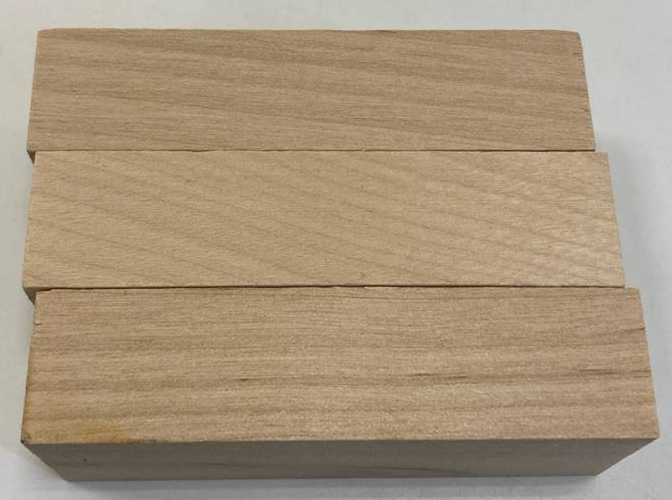 Сыпучие грузы (2 шт.)Расположены в зоне склада на позициях №2 и №3. Каждый объект типа «сыпучий груз» представляет собой шарик диаметром ~5,2см: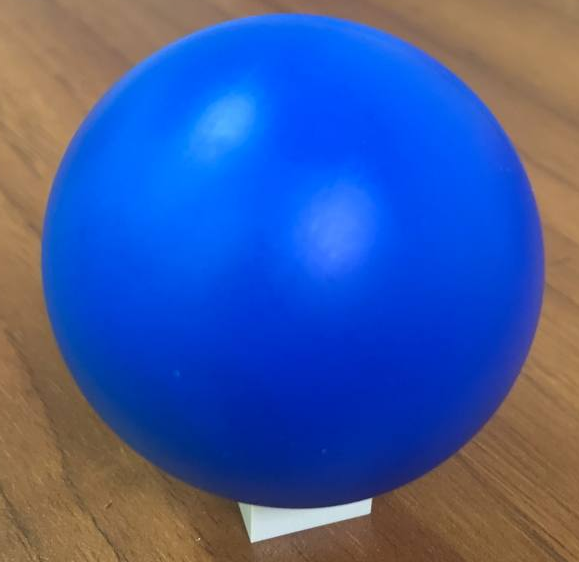 установленный на кубик LEGO 2х2, не приклеенный к полю: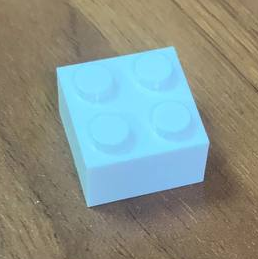 Пристань (1 шт.)Пристань представляет собой деревянную конструкцию в виде моста с бортами размером 125x27x17,5см. Горизонтальная площадка: 26х25см. Размер пролета: 27х26см. Располагается по нижнему краю поля. Не имеет разметки для движения робота.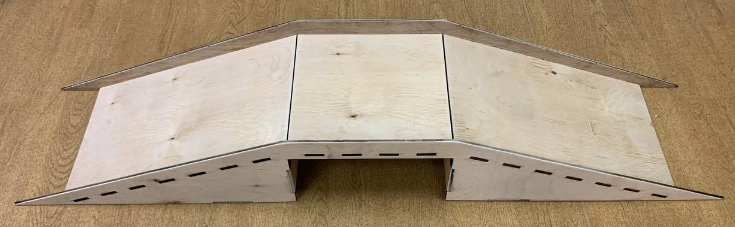 Корабль (1 шт.)Грузовое судно, которое находится за пределами поля рядом с пристанью. Представляет собой контейнер от набора LEGO Education WeDo 9580 (т.н. версии 1.0) с надстройкой в виде рубки из конструктора, которая установлена с одного края контейнера, не касается дна контейнера и занимает не более 30% его площади. Высота бортов корабля, т.е. контейнера без надстройки – не более 7,5см от поверхности, на которой он стоит. В начале каждого раунда корабль располагается своей длинной стороной параллельно длинной стороне игрового поле, носовой частью обращён в сторону маяка, изображённого на поле.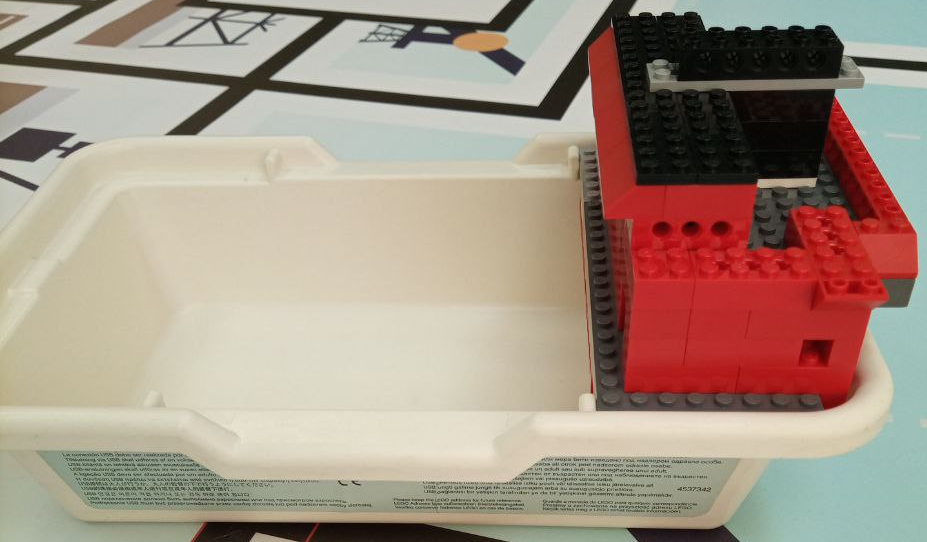 Потерянный груз (1 шт.)Представляет собой деревянный кубик размером 3,8x3x3,8см с цилиндрическим отверстием диаметром 2,5см. В начале каждого раунда находится под мостом, повернут отверстием к основному полю. Груз нужно привезти в зону склада.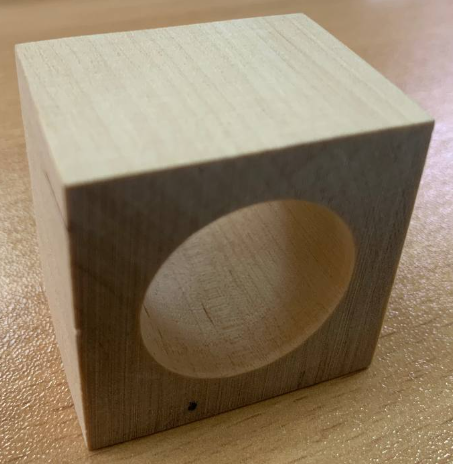 Забор (1 шт.)Располагается вдоль линии инверсии напротив пролёта моста. Имеет размер 15х2см. В течение раунда забор должен оставаться на своём месте и не должен быть перемещён.Ориентировочный вид забора: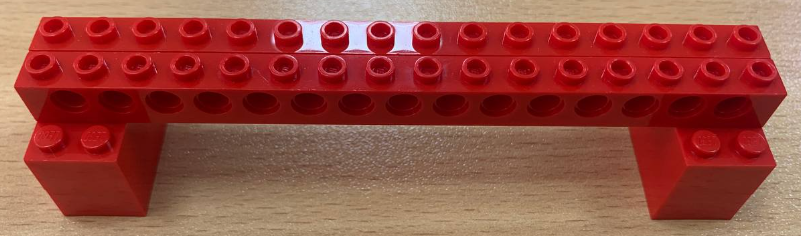 Неуказанные параметры вышеназванных объектов станут известны участникам в день соревнований. Некоторые характеристики объектов намеренно оставлены в качестве заранее неизвестных для робота в соответствии с легендой. Так, например, точные характеристики забора обусловлены спецификой ремонтно-строительных работ в порту, которые могли не быть точно спланированы заранее, и т.п. 4. Робот4.1. Робот может быть построен из любого робототехнического конструктора.4.2. Робототехнический конструктор – стандартизованный производителем набор робототехнических деталей, предназначенный для обучения робототехнике. Основные требования к образовательным конструкторам, используемым в соревнованиях: все элементы конструктора представлены на сайте производителя или его представителей и находятся в свободной продаже; электронные компоненты помещены производителем в пластиковые корпуса и предполагают многократное использование в разных моделях роботов; все электрические элементы оснащены разъемами и коннекторами для многократного беспаечного соединения. К образовательным конструкторам относятся конструкторы и расширения к ним фирм Lego и его аналоги, Fischertechnik, VEX, Huna, TRIK, Robotis, Robo, MakeBlock, Robotrack, Hitechnic, Mindsensors, Smartbricks, ZMROBO, RED, Клик.4.3. В конструкциях роботов запрещено использование любых материалов, деталей и элементов, не входящих в состав данного конструктора.4.4. Контроллеры, датчики и моторы могут быть использованы только из образовательного конструктора. Допускается использование датчиков сторонних производителей, соответствующих по функциональности стандартным датчикам образовательного конструктора. Все электронные устройства должны быть помещены производителем в пластиковые корпуса и оснащены разъемами и коннекторами, позволяющими многократно соединять их между собой. Элементы самостоятельной пайки недопустимы.4.5. Допускается использование контроллеров только в том виде, в котором они поставляются производителем. Допускается изменение программного обеспечения контроллера. Источники питания должны соответствовать заявленным производителем параметрам.5. Задачи робота5.1 Погрузка контейнеров на корабльВ начале каждого раунда контейнеры находятся в зоне склада на позиции №1 и никак не закреплены. В зависимости от того, какой маркер в зоне управления на позиции №1 определён жеребьёвкой, нужно отвезти на корабль контейнеры в количестве, соответствующем следующей таблице:Перемещение нескольких контейнеров сразу не запрещено.5.2 Перевозка сыпучих грузов на корабльВ начале каждого раунда сыпучие грузы находятся в зоне склада на позициях №2 и №3. В зависимости от того, какие маркеры в зоне управления на позициях №2 и №3 определены жеребьёвкой, нужно отвезти один из шариков на корабль в соответствии с таблицей:5.3 Найти потерянный грузВ начале каждого раунда потерянный груз находится под мостом, повернут отверстием к основному полю. Груз нужно привезти в зону склада на свободную позицию №2 или №3.5.4 Парковка роботаВ конце робот должен автономно остановиться в зоне старта/финиша.6. Подсчёт баллов* – баллы начисляются только в том случае, если корабль не повреждён, т.е. продолжает находиться в горизонтальном положении, рубка не смещена относительно корпуса корабля и от неё не отломаны какие-либо части** – баллы начисляются только в случае выполнения хотя бы двух других задач.7. Авторский коллективМерамов Дамир – старший преподаватель дополнительного образования АНОО «Президентский Лицей «Сириус»Савинков Дмитрий, руководитель научно-методического комитета РРОКузнецова Елизавета, член научно методического комитета Базовой категории РРОТишкин Алексей, специалист ЦМИТ Бином, ХимкиКрасный маркерЖелтый маркерЗеленый маркер3 контейнера2 контейнера1 контейнерЧёрный маркерБелый маркероставить шарик в своей своей зонеперевезти шарик на корабль“Полностью” означает, что игровой объект касается только соответствующей области, не повреждён и опирается только на игровое поле (не включая чёрные линии)Задачи роботаБаллMax.Погрузка грузов на корабль*Погрузка грузов на корабль*Погрузка грузов на корабль*Контейнер или сыпучий груз погружены на корабль. Объект касается внутренней поверхности корабля1248Контейнер или сыпучий груз не касается корабля или касается внешних поверхностей корабля или только рубки00Один сыпучий груз остался полностью на начальной позиции99Один сыпучий груз остался частично на начальной позиции35Один сыпучий груз не остался на начальной позиции00Обнаружение потерянного грузаОбнаружение потерянного грузаОбнаружение потерянного грузаПотерянный груз перемещён на свободную позицию №2 или №3 склада полностью2020Потерянный груз перемещён на свободную позицию №2 или №3 склада частично1010Потерянный груз не перемещён на свободную позицию №2 или №3 склада частично00Соблюдение безопасности в портуСоблюдение безопасности в портуСоблюдение безопасности в портуЗабор не смещён и находится в своей зоне полностью88Забор смещён и находится в своей зоне частично33Забор смещён и не находится в своей зоне00Парковка робота**Парковка робота**Парковка робота**Робот автономно остановился в зоне финиша полностью1515Робот автономно остановился в зоне финиша частично55Робот находится вне зоны финиша00100